MARKING SCHEMEFORM II MATHEMATICSEND TERM 1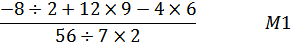 	=                                 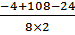 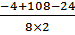 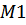 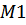 	=                            	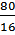 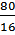 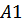 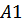 	= 5                                               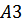 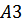 Distance 	=  56 X                         	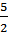 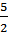 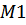 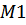 	= 140 KM                              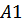 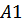                                                                           2 + ½              M=               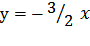 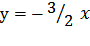 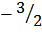 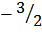 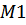 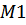         when y = 0, 3=1, 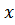 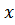 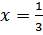 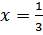                                          	(,0)                      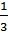 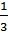 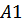 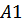  when  = 0, 2=1,                           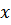 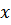 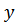 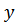 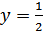 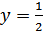 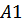 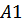 						    3         0.1555 + 0.2809  2 + 0.1175 	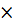 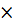 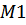 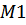      =  0.1555 + 0.5618 + 0.1175     =  0.8348     =  0.835	       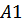 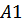    	2  
 X []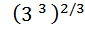 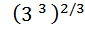 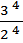 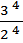 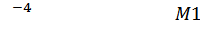 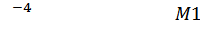      =       =                     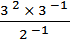 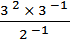 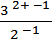 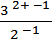 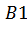 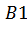 = 31X 21                                                                          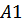 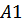 = 6             	3Area     = ½ X 7.5  X  X 2                         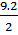 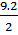 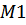 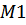     = 34.5 cm2                                               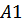 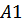 	2 Let daughter’s age be     y yrsFathers age is               3y  yrs	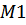 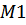          	3y+12 = 2(y+ 12)                                      = 2y + 24                                   y = 24-12	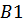 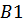                                      = 12Fathers age is 12  3 = 36 yrs                       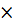 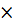 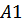 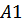                                                                           3D =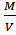 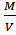 V =  = 0.009 m3    = 0.009 X 100000              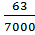 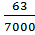 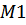 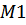                                     = 9000 cm3  X – section area         = 12 x 15 – 12 x10                    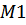 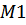                                    =    180 – 120                                   =     60 cm2Volume                      = x – section area x length  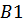 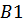 Length of pipe           = 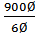 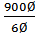                                   =150 cm                                  =1.5 m                                 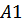 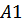                                                                  	4y =  + 5
 M1 = M2 =                                                                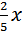 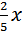 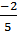 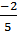 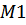 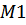  y =  + c ═     c = 5- -2                                  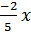 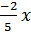 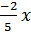 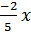 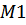 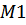                       = 4  or                                           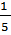 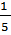 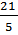 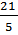 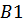 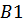                    y =  or 5y + 2 = 21            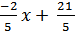 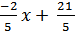 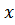 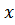 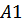 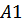                                                                                    4              ………………… (i)                                             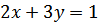 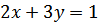 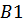 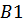   ………………… (ii) 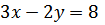 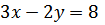   ………………….(i) x 2                                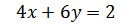 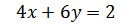 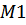 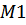  +  ………………..(ii) x 3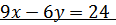 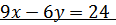 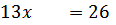 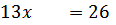           =  = 2	         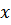 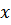 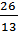 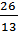 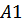 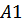 From equation (i)                    2 x 2 + 3y =1                                3y = 1 – 4                                  y = 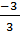 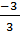                                      = -1	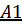 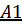 	  4M. P x  = 3150	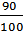 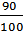 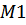 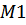 M. P = 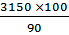 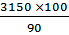         = 3500/=	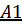 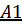   	  2      3.                    	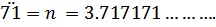 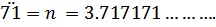 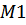 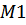                 10   37.1717…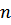 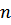 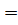 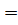            100   3717.1717…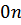 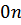 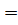 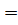   10 -10    3717.1717-37.1717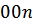 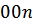 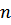 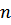 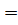 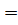 	990  = 3680                                          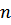 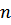 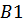 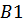 	 = 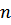 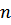 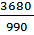 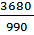 	    = 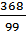 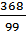                           = 3               	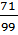 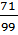 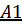 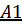 	                                                          3 	Days              Huts              People	 30	      5	 7	         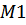 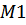  		  27	              9	      ?No. of day decrease, workers increase in the ratio  	30:27          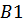 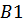 No. of huts increase, workers increase in the ratio                                                                       9:5People required = 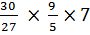 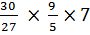             = 14                                                                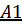 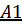 	                                                               3 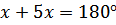 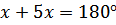 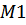 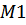 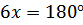 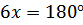 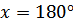 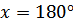 	6 	= 30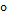 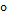 Angle of triangle ata the centere of polygon                   =                           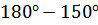 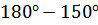 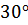 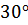 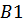 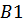 Number of sides     =       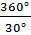 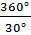  	=        12	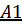 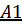       							3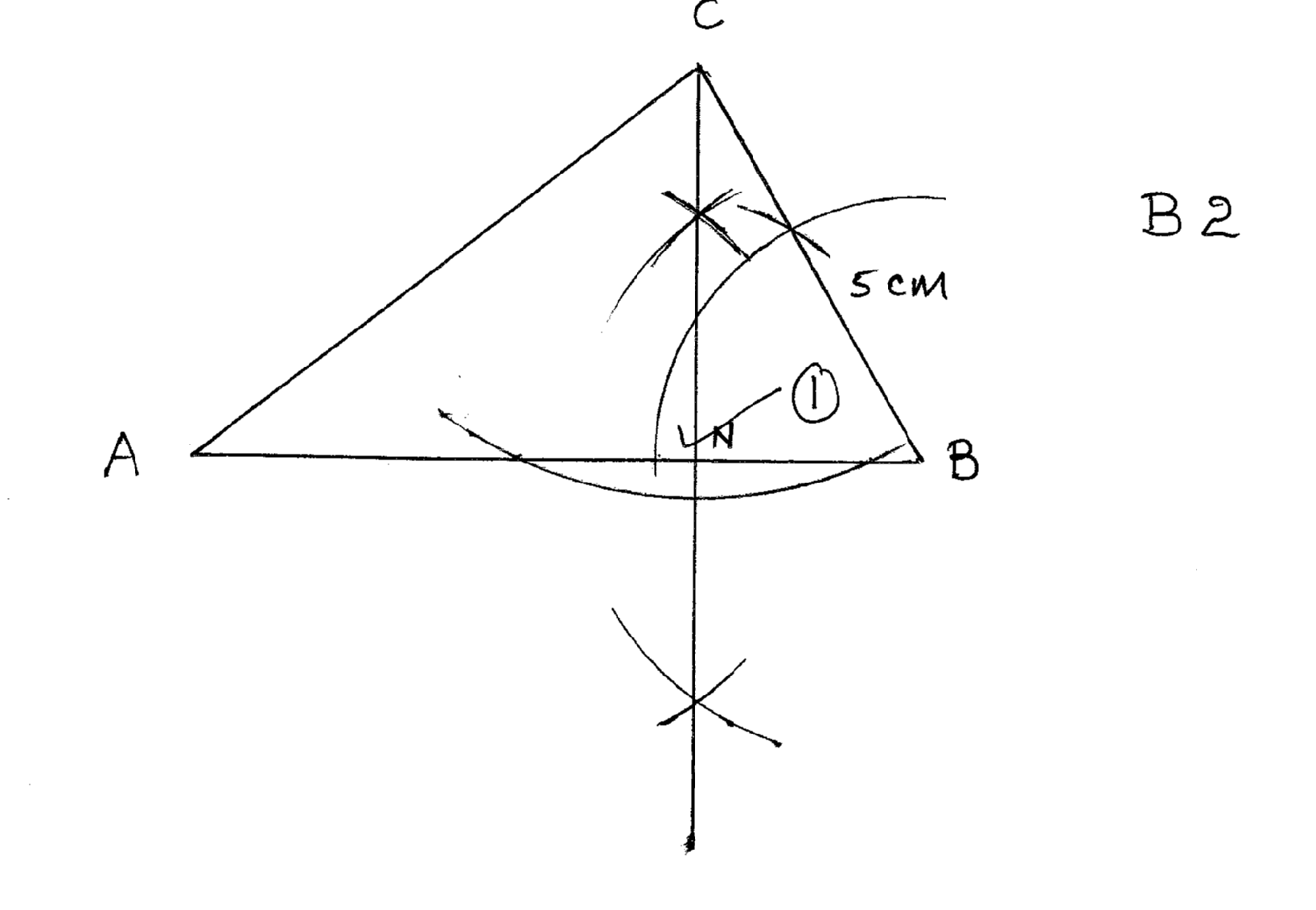 CN = 4.3 CM                                                              	B1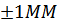 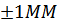 AB = 8 CM.Area of  = ½ 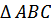 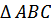 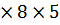 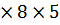                          = 20 cm2							A1							5   + 4   			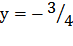 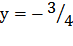 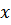 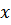 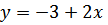 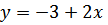                                                                                                         All 4 – 3                                                                                                             3 – 2                                                                                                             2 – 1                                                                                                                    3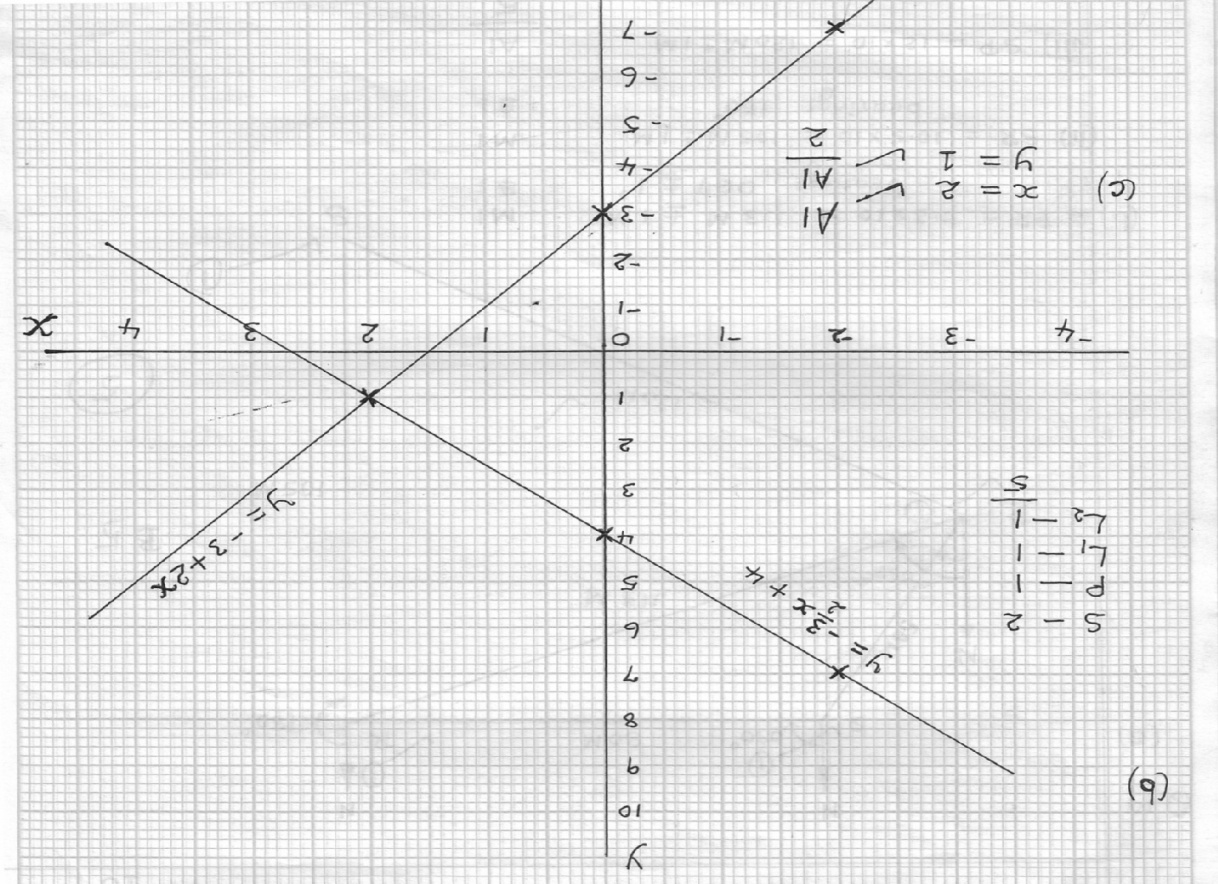 Area of ceiling (10x7) = 70 m2	B2Area of walls (7 x 4)2 = 56 m2	B2Area of walls (10 x 4)2 = 80 m2	B2Total surface area  = 70 +56 + 80 = 206 m2 	B2Cost of painting = 206 x 200	M1                          = 41,200	A1	10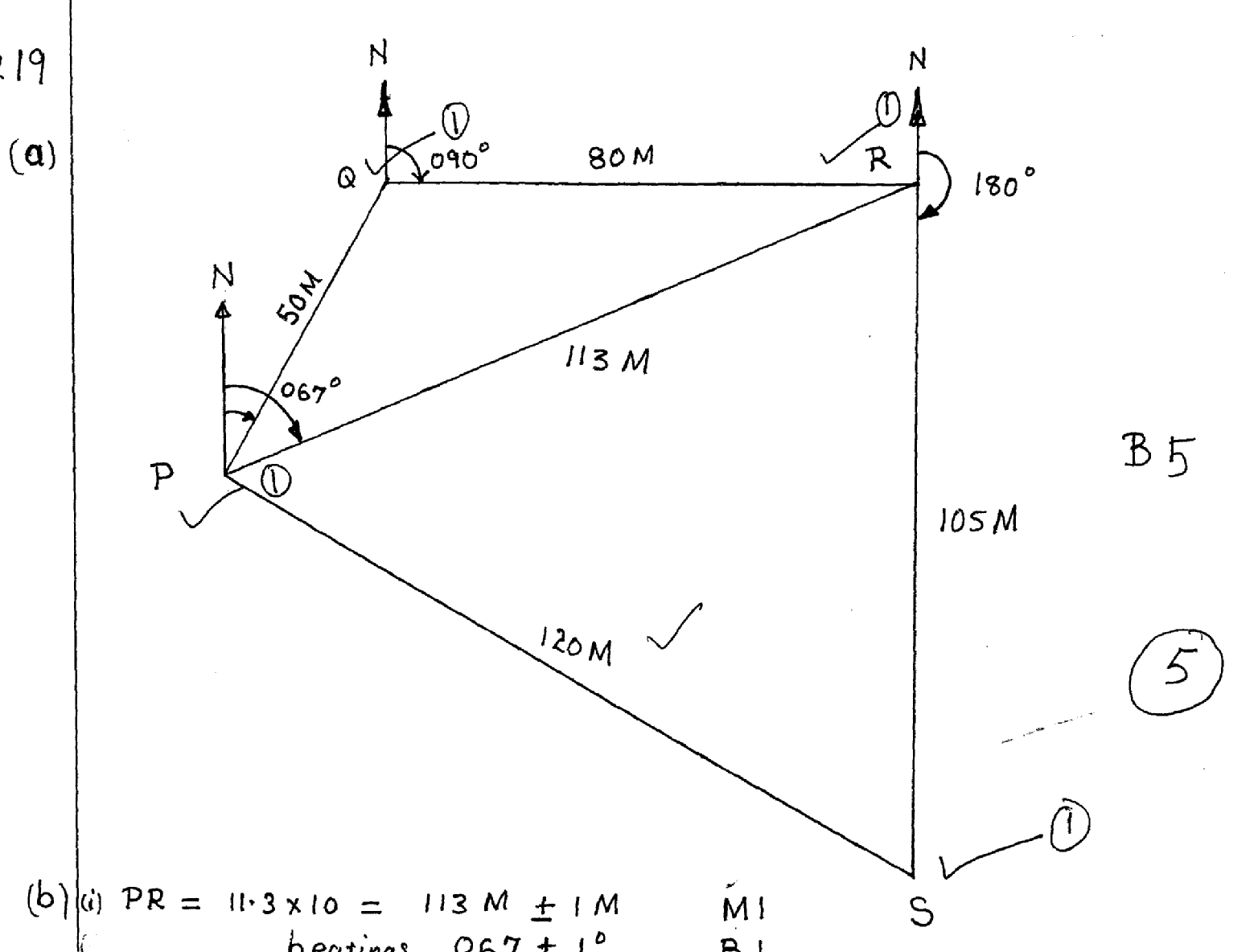 (i) PR =11.3 x 10 = 113 M                                            M1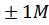 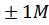          (ii) PR = 11.3 X10 = 113M                                            B1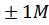 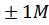               Bearings 067 1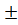 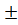 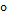 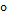          (iii) SR = 10.5 x10 = 105 M                                            M1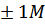 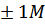                 Bearings 180                                                                   A1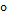 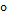 	5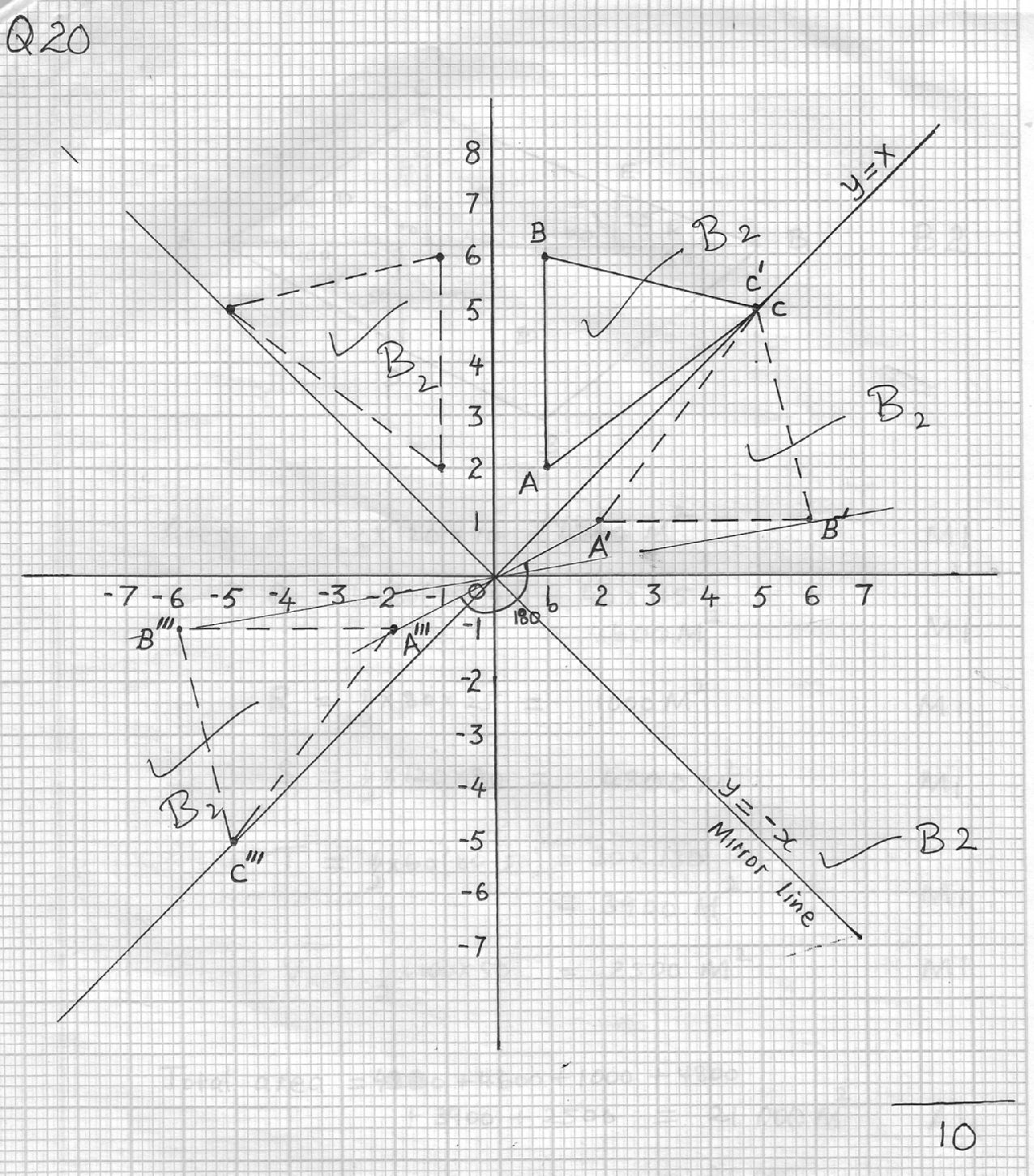 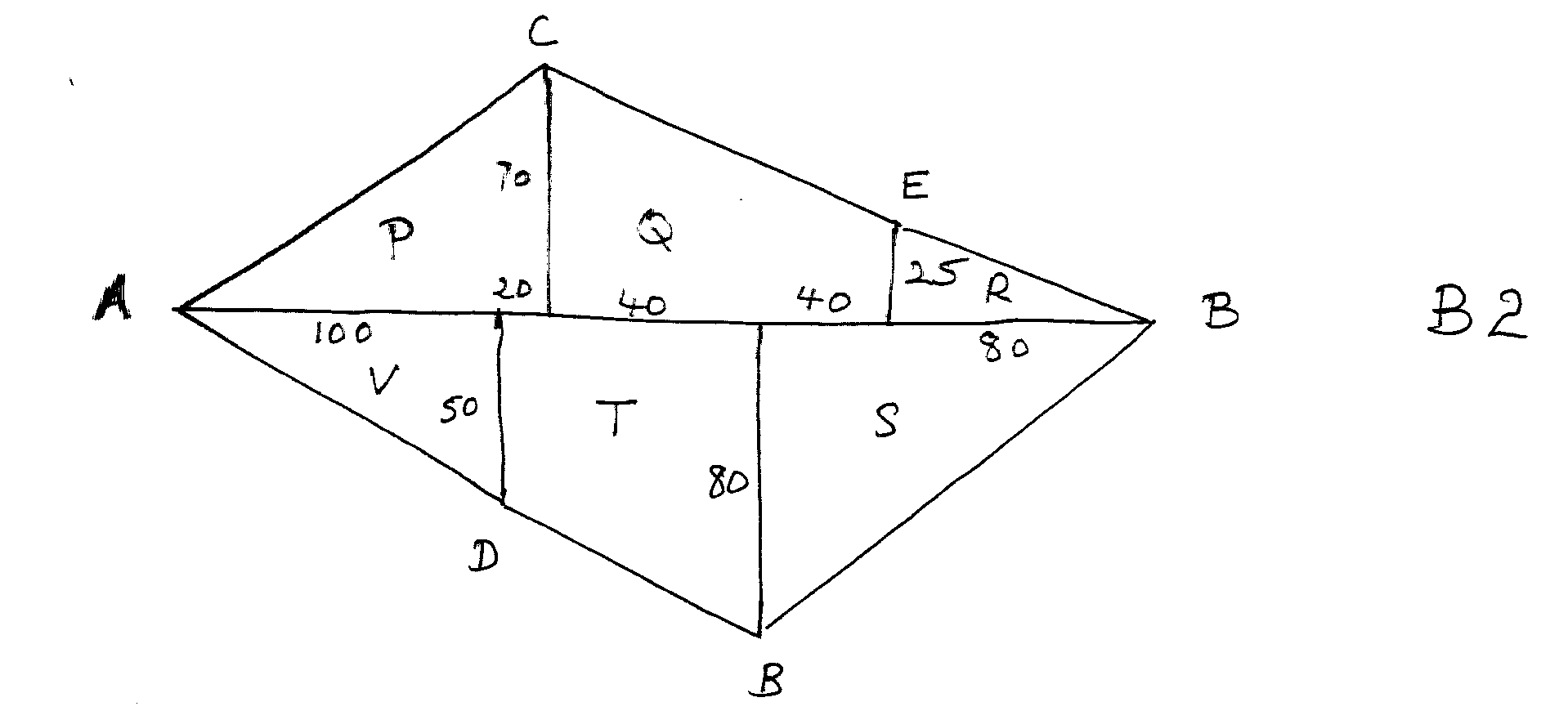 Area    P = ½ x 120 x 70 = 4200 m2	M1Q = ½ x 80 (75+40)=40x115	                                           4600 m2                                                                 M1R = ½ x 80 x 25 = 1000 m2	         M1S = ½ x 120 x80 = 4800 m2	      M1T = ½ x 60 (80 +50)= 30 x130              	3900 m2                                                                                                    M1V = ½ x 100 x 50 = 2500 m2                                                                     M1Total Area = 4200+4600+1000+4800+3900+2500 = 21 000 m2              A1                                                                                                                             = 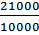 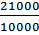 	= 2.1 ha                    A1                                                                                                                  10